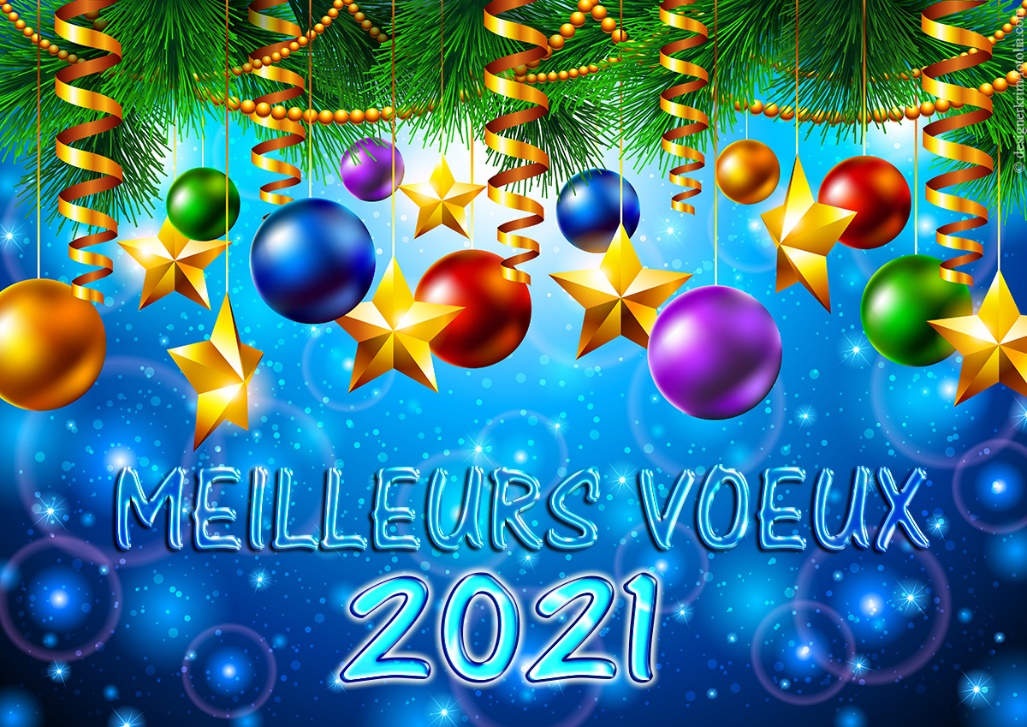 Bonne année 2021.Bonne année, excellente santé,Que ces 365 jours soient auréolésDe petits bonheurs finement tissésAjoutés, ils orneront nos vies de sérénitéAu rythme des saisons qui vont alterner,Chacune va apporter son lot de particularitésDéterminées par l'univers, la nature enchantéeEt son panel de perpétuelles prouesses inégalées,Toujours prête à nous offrir des bienfaits sacrés,Faire étinceler dans notre âme la félicité.C'est déjà le bonheur qui nous fait avancer,Remplit notre être de rêves, de projets,Nous anime de passions pour réaliser nos souhaits,Qu'ils soient simples ou fous, rien ne peut nous résister.Partons à la conquête de cette nouvelle année,Vivons dans l'amour, la joie, la paix,Dans la sérénité pour une meilleure santé.Semons positivement afin de bien récolter,Partageons les bons sentiments, d'émotions brodés,Ainsi la béatitude autour de nous va se multiplier.Proches ou amis, que l'amour et l'amitié soient perpétrés,Mes vœux les plus chers vous sont destinés.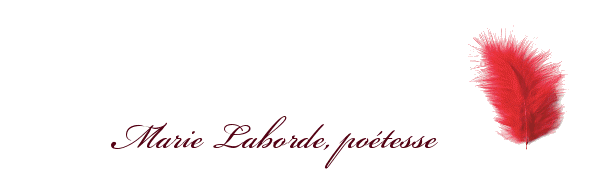 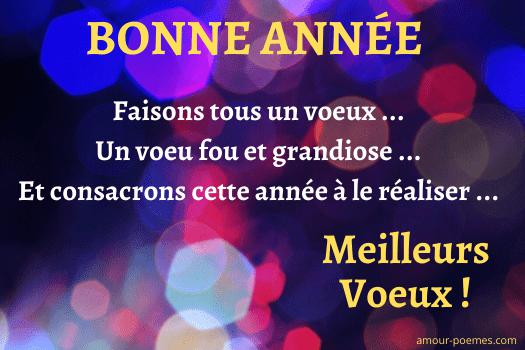 